ONTARIO COLLEGES ATHLETIC ASSOCIATION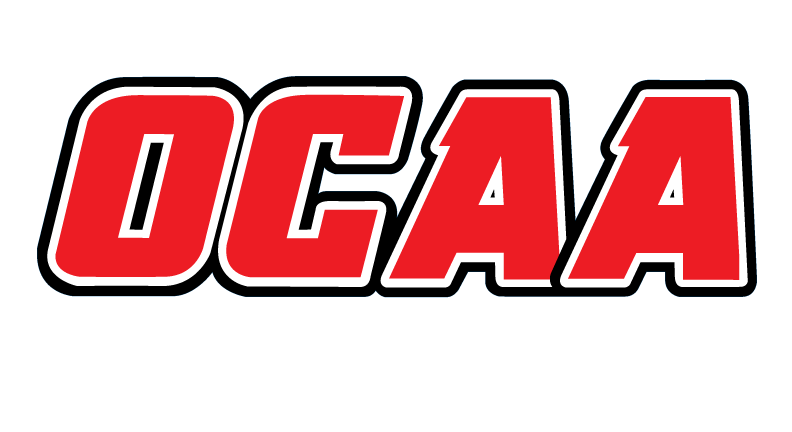 2021-2022 STANDARDIZED TEAM ROSTER The information collected in this form is used and disclosed by the Ontario Colleges Athletic Association (OCAA) in accordance with the terms The Personal Information Protection Policy.  For further information about OCAA collection, use and disclosure of personal information, see our Personal Information Protection Policy at www.ocaa.com.AS OF:February 15, 2022School:School:SheridanSheridanTeam:Team:Women’s soccer Women’s soccer Women’s soccer Women’s soccer First NameFirst NameFirst NameLast NameLast Name##POSHeightHometownHometownSecondary SchoolSecondary SchoolSecondary SchoolYearName Pronunciation Name Pronunciation Name Pronunciation TaylorTaylorTaylorBairdBaird1515D5’8OttawaOttawaEarl of MarchEarl of MarchEarl of March3BriannaBriannaBriannaTarulloTarullo11GK5’2MiltonMiltonBishop reddingBishop reddingBishop redding3MelanieMelanieMelanieJubenvilleJubenville1717M5’8WindsorWindsorCelinaCelinaCelinaBarnardBarnard22M5’2BrantfordBrantfordBrantford collegiateBrantford collegiateBrantford collegiate2AneesaAneesaAneesaGobindGobind1919D5’4CambridgeCambridgeSt Marguerite D’youvilleSt Marguerite D’youvilleSt Marguerite D’youville1KianaKianaKianaMartinMartin1414S5’3OakvilleOakvilleGarth WebbGarth WebbGarth Webb2MorganMorganMorganMeikMeik55D5’2BramptonBramptonAugustineAugustineAugustine1DaniellaDaniellaDaniellaLabogLabog1111D5’3MissMissSt JosSt JosSt Jos1Kennedy Kennedy Kennedy 1/221/22GK5’6OrangevilleOrangevilleOrangeville District Orangeville District Orangeville District 1JessicaJessicaJessicaJagdeoJagdeo1212M5’4MaltonMaltonHoly Name of MaryHoly Name of MaryHoly Name of Mary1NicoleNicoleNicoleHotchkissHotchkiss1313D5’5OakvilleOakvilleLoyolaLoyolaLoyola1TabathaTabathaTabathaTeixeiraTeixeira44D/M5’3BramptonBramptonAugustineAugustineAugustine4Sarah AnishaSarah AnishaSarah AnishaVan Wart-BradburyVan Wart-Bradbury1/221/22GK5’6BramptonBramptonNorth ParkNorth ParkNorth Park2MikaylaMikaylaMikaylaLongpreLongpreDBramptonBramptonMegan Megan Megan CoyleCoyleMTorontoTorontoShanna Shanna Shanna Gaudreault GreigGaudreault GreigM/F5’8MississaugaMississaugaSt. FamilleSt. FamilleSt. Famille1Coaching Staff:PositionNameName PronunciationYearHead coachPaul AngeliniAssistant coachChristian McCannAssistant coachNadeka BootheAssistant coachAmrik Hare Therapist